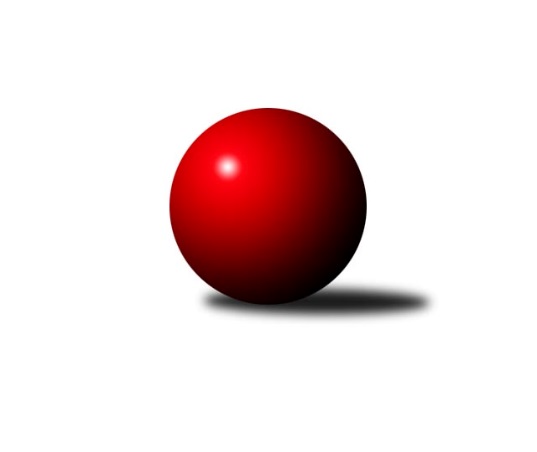 Č.8Ročník 2021/2022	15.8.2024 1.KLD B 2021/2022Statistika 8. kolaTabulka družstev:		družstvo	záp	výh	rem	proh	skore	sety	průměr	body	plné	dorážka	chyby	1.	SKK Primátor Náchod	7	7	0	0	14 : 0 	(56.0 : 36.0)	1649	14	1090	559	14.3	2.	SKK Vrchlabí SPVR	7	5	0	2	10 : 4 	(66.0 : 46.0)	1590	10	1078	512	22.7	3.	SKK Primátor Náchod B	7	5	0	2	10 : 4 	(60.0 : 48.0)	1587	10	1077	510	23.3	4.	KK Jiří Poděbrady	7	4	0	3	8 : 6 	(53.5 : 30.5)	1551	8	1061	490	20.4	5.	SKK Jičín	7	2	0	5	4 : 10 	(34.0 : 58.0)	1460	4	1012	448	34	6.	SKK Hořice	7	1	0	6	2 : 12 	(26.0 : 50.0)	1446	2	1021	425	35.6	7.	TJ Spartak Rokytnice n. J.	6	0	0	6	0 : 12 	(28.5 : 55.5)	1491	0	1027	464	37.5Tabulka doma:		družstvo	záp	výh	rem	proh	skore	sety	průměr	body	maximum	minimum	1.	SKK Primátor Náchod	4	4	0	0	8 : 0 	(37.5 : 26.5)	1685	8	1759	1605	2.	SKK Primátor Náchod B	3	3	0	0	6 : 0 	(28.0 : 16.0)	1691	6	1708	1681	3.	KK Jiří Poděbrady	4	3	0	1	6 : 2 	(30.5 : 9.5)	1592	6	1637	1553	4.	SKK Vrchlabí SPVR	4	3	0	1	6 : 2 	(41.0 : 23.0)	1547	6	1598	1496	5.	SKK Jičín	3	1	0	2	2 : 4 	(10.0 : 18.0)	1443	2	1467	1430	6.	SKK Hořice	3	0	0	3	0 : 6 	(14.5 : 33.5)	1454	0	1536	1400	7.	TJ Spartak Rokytnice n. J.	3	0	0	3	0 : 6 	(13.5 : 22.5)	1388	0	1407	1376Tabulka venku:		družstvo	záp	výh	rem	proh	skore	sety	průměr	body	maximum	minimum	1.	SKK Primátor Náchod	3	3	0	0	6 : 0 	(18.5 : 9.5)	1637	6	1719	1581	2.	SKK Vrchlabí SPVR	3	2	0	1	4 : 2 	(25.0 : 23.0)	1604	4	1650	1538	3.	SKK Primátor Náchod B	4	2	0	2	4 : 4 	(32.0 : 32.0)	1581	4	1658	1500	4.	KK Jiří Poděbrady	3	1	0	2	2 : 4 	(23.0 : 21.0)	1531	2	1549	1490	5.	SKK Jičín	4	1	0	3	2 : 6 	(24.0 : 40.0)	1466	2	1494	1380	6.	SKK Hořice	4	1	0	3	2 : 6 	(11.5 : 16.5)	1444	2	1550	1386	7.	TJ Spartak Rokytnice n. J.	3	0	0	3	0 : 6 	(15.0 : 33.0)	1489	0	1634	1383Tabulka podzimní části:		družstvo	záp	výh	rem	proh	skore	sety	průměr	body	doma	venku	1.	SKK Primátor Náchod	7	7	0	0	14 : 0 	(56.0 : 36.0)	1649	14 	4 	0 	0 	3 	0 	0	2.	SKK Vrchlabí SPVR	7	5	0	2	10 : 4 	(66.0 : 46.0)	1590	10 	3 	0 	1 	2 	0 	1	3.	SKK Primátor Náchod B	7	5	0	2	10 : 4 	(60.0 : 48.0)	1587	10 	3 	0 	0 	2 	0 	2	4.	KK Jiří Poděbrady	7	4	0	3	8 : 6 	(53.5 : 30.5)	1551	8 	3 	0 	1 	1 	0 	2	5.	SKK Jičín	7	2	0	5	4 : 10 	(34.0 : 58.0)	1460	4 	1 	0 	2 	1 	0 	3	6.	SKK Hořice	7	1	0	6	2 : 12 	(26.0 : 50.0)	1446	2 	0 	0 	3 	1 	0 	3	7.	TJ Spartak Rokytnice n. J.	6	0	0	6	0 : 12 	(28.5 : 55.5)	1491	0 	0 	0 	3 	0 	0 	3Tabulka jarní části:		družstvo	záp	výh	rem	proh	skore	sety	průměr	body	doma	venku	1.	SKK Vrchlabí SPVR	0	0	0	0	0 : 0 	(0.0 : 0.0)	0	0 	0 	0 	0 	0 	0 	0 	2.	SKK Primátor Náchod	0	0	0	0	0 : 0 	(0.0 : 0.0)	0	0 	0 	0 	0 	0 	0 	0 	3.	TJ Spartak Rokytnice n. J.	0	0	0	0	0 : 0 	(0.0 : 0.0)	0	0 	0 	0 	0 	0 	0 	0 	4.	SKK Jičín	0	0	0	0	0 : 0 	(0.0 : 0.0)	0	0 	0 	0 	0 	0 	0 	0 	5.	SKK Hořice	0	0	0	0	0 : 0 	(0.0 : 0.0)	0	0 	0 	0 	0 	0 	0 	0 	6.	KK Jiří Poděbrady	0	0	0	0	0 : 0 	(0.0 : 0.0)	0	0 	0 	0 	0 	0 	0 	0 	7.	SKK Primátor Náchod B	0	0	0	0	0 : 0 	(0.0 : 0.0)	0	0 	0 	0 	0 	0 	0 	0 Zisk bodů pro družstvo:		jméno hráče	družstvo	body	zápasy	v %	dílčí body	sety	v %	1.	Veronika Kábrtová 	SKK Primátor Náchod 	14	/	7	(100%)		/		(%)	2.	Ondřej Stránský 	SKK Vrchlabí SPVR 	12	/	6	(100%)		/		(%)	3.	Martin Hanuš 	SKK Primátor Náchod B 	12	/	7	(86%)		/		(%)	4.	Vojtěch Bulíček 	KK Jiří Poděbrady 	10	/	6	(83%)		/		(%)	5.	Adam Svatý 	SKK Vrchlabí SPVR 	10	/	7	(71%)		/		(%)	6.	Adam Janda 	KK Jiří Poděbrady 	10	/	7	(71%)		/		(%)	7.	Barbora Lokvencová 	SKK Primátor Náchod 	10	/	7	(71%)		/		(%)	8.	Jan Majer 	SKK Primátor Náchod B 	8	/	5	(80%)		/		(%)	9.	František Adamů ml.	SKK Primátor Náchod 	8	/	5	(80%)		/		(%)	10.	Ondřej Košťál 	SKK Hořice 	8	/	7	(57%)		/		(%)	11.	Michaela Košnarová 	KK Jiří Poděbrady 	8	/	7	(57%)		/		(%)	12.	Danny Tuček 	SKK Primátor Náchod 	8	/	7	(57%)		/		(%)	13.	Ondřej Šafránek 	KK Jiří Poděbrady 	6	/	6	(50%)		/		(%)	14.	Kryštof Brejtr 	SKK Primátor Náchod B 	6	/	7	(43%)		/		(%)	15.	Jana Bínová 	SKK Jičín 	6	/	7	(43%)		/		(%)	16.	Tereza Venclová 	SKK Vrchlabí SPVR 	6	/	7	(43%)		/		(%)	17.	Šimon Fiebinger 	SKK Vrchlabí SPVR 	6	/	7	(43%)		/		(%)	18.	Matěj Šuda 	SKK Jičín 	6	/	7	(43%)		/		(%)	19.	Jakub Kašpar 	TJ Spartak Rokytnice n. J. 	4	/	3	(67%)		/		(%)	20.	Natálie Soukupová 	SKK Jičín 	4	/	4	(50%)		/		(%)	21.	Robin Bureš 	SKK Jičín 	4	/	5	(40%)		/		(%)	22.	Filip Hanout 	TJ Spartak Rokytnice n. J. 	4	/	6	(33%)		/		(%)	23.	Adéla Fikarová 	SKK Hořice 	4	/	7	(29%)		/		(%)	24.	Tereza Kroupová 	SKK Hořice 	4	/	7	(29%)		/		(%)	25.	Lucie Dlouhá 	KK Jiří Poděbrady 	2	/	1	(100%)		/		(%)	26.	Lukáš Hejčl 	SKK Primátor Náchod B 	2	/	2	(50%)		/		(%)	27.	Martin Pacák 	TJ Spartak Rokytnice n. J. 	2	/	4	(25%)		/		(%)	28.	Matěj Plaňanský 	SKK Jičín 	2	/	5	(20%)		/		(%)	29.	Petr Doubek 	SKK Primátor Náchod B 	2	/	5	(20%)		/		(%)	30.	Matěj Ditz 	TJ Spartak Rokytnice n. J. 	2	/	6	(17%)		/		(%)	31.	Jan Modřický 	SKK Hořice 	2	/	7	(14%)		/		(%)	32.	Jan Gintar 	SKK Primátor Náchod B 	0	/	1	(0%)		/		(%)	33.	Lucie Martínková 	KK Jiří Poděbrady 	0	/	1	(0%)		/		(%)Průměry na kuželnách:		kuželna	průměr	plné	dorážka	chyby	výkon na hráče	1.	SKK Nachod, 1-4	1633	1099	533	22.1	(408.4)	2.	Poděbrady, 1-4	1549	1061	488	22.8	(387.5)	3.	SKK Hořice, 1-4	1540	1068	472	30.7	(385.2)	4.	SKK Jičín, 1-4	1491	1012	479	28.0	(372.8)	5.	Vrchlabí, 1-4	1468	1016	452	30.9	(367.1)Nejlepší výkony na kuželnách:SKK Nachod, 1-4SKK Primátor Náchod	1759	7. kolo	Martin Hanuš 	SKK Primátor Náchod B	633	3. koloSKK Primátor Náchod	1732	2. kolo	Martin Hanuš 	SKK Primátor Náchod B	625	6. koloSKK Primátor Náchod B	1708	1. kolo	František Adamů ml.	SKK Primátor Náchod	605	7. koloSKK Primátor Náchod B	1685	6. kolo	Veronika Kábrtová 	SKK Primátor Náchod	602	2. koloSKK Primátor Náchod B	1681	3. kolo	Veronika Kábrtová 	SKK Primátor Náchod	589	7. koloSKK Primátor Náchod B	1658	2. kolo	Martin Hanuš 	SKK Primátor Náchod B	587	2. koloSKK Primátor Náchod	1645	4. kolo	Kryštof Brejtr 	SKK Primátor Náchod B	583	1. koloTJ Spartak Rokytnice n. J.	1634	7. kolo	Martin Hanuš 	SKK Primátor Náchod B	579	1. koloSKK Vrchlabí SPVR	1625	4. kolo	Kryštof Brejtr 	SKK Primátor Náchod B	578	3. koloSKK Primátor Náchod	1605	8. kolo	Ondřej Stránský 	SKK Vrchlabí SPVR	578	4. koloPoděbrady, 1-4KK Jiří Poděbrady	1637	7. kolo	Lucie Dlouhá 	KK Jiří Poděbrady	567	7. koloKK Jiří Poděbrady	1617	8. kolo	Adam Janda 	KK Jiří Poděbrady	557	7. koloSKK Primátor Náchod	1610	5. kolo	Vojtěch Bulíček 	KK Jiří Poděbrady	556	8. koloKK Jiří Poděbrady	1560	5. kolo	František Adamů ml.	SKK Primátor Náchod	552	5. koloKK Jiří Poděbrady	1553	2. kolo	Jana Bínová 	SKK Jičín	543	2. koloSKK Primátor Náchod B	1500	8. kolo	Adam Janda 	KK Jiří Poděbrady	542	8. koloSKK Jičín	1494	2. kolo	Martin Hanuš 	SKK Primátor Náchod B	541	8. koloSKK Hořice	1428	7. kolo	Kryštof Brejtr 	SKK Primátor Náchod B	534	8. kolo		. kolo	Veronika Kábrtová 	SKK Primátor Náchod	534	5. kolo		. kolo	Adam Janda 	KK Jiří Poděbrady	531	5. koloSKK Hořice, 1-4SKK Primátor Náchod	1719	1. kolo	František Adamů ml.	SKK Primátor Náchod	604	1. koloSKK Primátor Náchod B	1625	4. kolo	Veronika Kábrtová 	SKK Primátor Náchod	588	1. koloSKK Vrchlabí SPVR	1538	6. kolo	Adam Svatý 	SKK Vrchlabí SPVR	573	6. koloSKK Hořice	1536	6. kolo	Ondřej Košťál 	SKK Hořice	559	4. koloSKK Hořice	1426	4. kolo	Martin Hanuš 	SKK Primátor Náchod B	554	4. koloSKK Hořice	1400	1. kolo	Kryštof Brejtr 	SKK Primátor Náchod B	542	4. kolo		. kolo	Ondřej Košťál 	SKK Hořice	541	6. kolo		. kolo	Jan Majer 	SKK Primátor Náchod B	529	4. kolo		. kolo	Barbora Lokvencová 	SKK Primátor Náchod	527	1. kolo		. kolo	Ondřej Košťál 	SKK Hořice	516	1. koloSKK Jičín, 1-4SKK Vrchlabí SPVR	1650	1. kolo	Ondřej Stránský 	SKK Vrchlabí SPVR	605	1. koloSKK Primátor Náchod	1581	3. kolo	Veronika Kábrtová 	SKK Primátor Náchod	558	3. koloSKK Jičín	1467	5. kolo	Tereza Venclová 	SKK Vrchlabí SPVR	548	1. koloSKK Jičín	1433	1. kolo	Barbora Lokvencová 	SKK Primátor Náchod	535	3. koloSKK Jičín	1430	3. kolo	Jana Bínová 	SKK Jičín	505	3. koloSKK Hořice	1386	5. kolo	Ondřej Košťál 	SKK Hořice	500	5. kolo		. kolo	Šimon Fiebinger 	SKK Vrchlabí SPVR	497	1. kolo		. kolo	Jana Bínová 	SKK Jičín	496	1. kolo		. kolo	Matěj Šuda 	SKK Jičín	496	1. kolo		. kolo	Natálie Soukupová 	SKK Jičín	492	5. koloVrchlabí, 1-4SKK Vrchlabí SPVR	1598	5. kolo	Ondřej Stránský 	SKK Vrchlabí SPVR	576	5. koloSKK Vrchlabí SPVR	1565	8. kolo	Ondřej Stránský 	SKK Vrchlabí SPVR	563	8. koloSKK Primátor Náchod B	1541	7. kolo	Jan Majer 	SKK Primátor Náchod B	555	7. koloKK Jiří Poděbrady	1535	6. kolo	Ondřej Stránský 	SKK Vrchlabí SPVR	544	3. koloSKK Vrchlabí SPVR	1530	3. kolo	Adam Janda 	KK Jiří Poděbrady	540	6. koloSKK Vrchlabí SPVR	1496	7. kolo	Ondřej Stránský 	SKK Vrchlabí SPVR	518	7. koloKK Jiří Poděbrady	1490	3. kolo	Ondřej Šafránek 	KK Jiří Poděbrady	515	6. koloSKK Jičín	1465	8. kolo	Šimon Fiebinger 	SKK Vrchlabí SPVR	515	5. koloSKK Hořice	1410	2. kolo	Adam Svatý 	SKK Vrchlabí SPVR	510	3. koloTJ Spartak Rokytnice n. J.	1407	6. kolo	Matěj Šuda 	SKK Jičín	510	8. koloČetnost výsledků:	2.0 : 0.0	14x	0.0 : 2.0	10x